COMUNE DI PONTREMOLI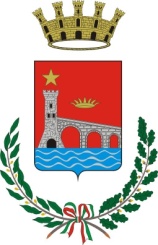 Provincia di Massa Carrara										ALLEGATO “A”OGGETTO:	Manifestazione di Interesse per partecipare alla procedura per l’affidamento in concessione della gestione del Mattatoio Comunale,da svolgersi in modalità telematica su piattaforma regionale START.						Al Comune di Pontremoli	Servizio n. 4 Attività Produttive, Agricoltura, Caccia e Pesca, Commercio e Turismo	Piazza della Repubblica	54027 PONTREMOLI (MS)	protocollo@pec.comune.pontremoli.ms.itIl sottoscritto_____________________________________________________________________nato il ________________a_________________________________________________________, residente a_______________________________________________________________________nella sua qualità di ________________________________________________________________(eventualmente) giusta procura (generale/speciale)___________________in data_______________a rogito del notaio______________________________n. rep.____________del_______________della impresa_____________________________________________________________________con sede a __________________________________Via_____________________________n.____c.f.:_____________________________________partita IVA_______________________________fax_________________________________________tel._________________________________mail____________________________________pec_____________________________________telefono n.__________________________________con la presentemanifesta interesse alla partecipazione alla procedura telematica per la concessione della gestione del Mattatoio Comunale.A tale fine, consapevole della responsabilità penalecui può andare incontro nel caso di affermazioni mendaci e delle relative sanzioni penali di cui all’art. 76 delDPR 445/2000 nonché delle conseguenze amministrative di esclusione dalle gare di cui al D.Lgs. 50/2016 es.m.idichiaraai sensi degli articoli 46 e 47 del DPR 445/2000,:che la ditta che rappresenta nonché i soggetti di cui all'art. 80, 3° comma, del D.Lgs. 50/2016 e s.m.i. ad essa relativi, in riferimento ai requisiti di ordine generale, non si trovano nella cause di esclusione previste dall'art. 80 del D.Lgs. 50/16 e s.m.i. né in quella prevista dall’art. 53, comma 16 ter del D. Lgs 165/2001;che la ditta che rappresenta è in possesso dei requisiti di idoneità tecnico professionale richiesti per la partecipazione alla procedura di gara, dall'avviso di manifestazione d'interesse;che la ditta che rappresenta è iscritta alla Camera di Commercio, Industria, Agricoltura Artigianato;Dichiara inoltre:( barrare ciò che interessa)che la ditta che rappresenta è iscritta alla piattaforma telematica START raggiungibileall’indirizzo https:/start.toscana.it/di provvedere all’iscrizione a detta piattaforma in quanto l’ iscrizione è presupposto necessario per riceverel’invito alla procedura di gara;_________________lì______________________Firma digitale del soggetto sottoscrittoreoppure firma olografa accompagnata da fotocopiadel documento di identità in corso di validità